ASIAN SHOOTING CONFEDERATION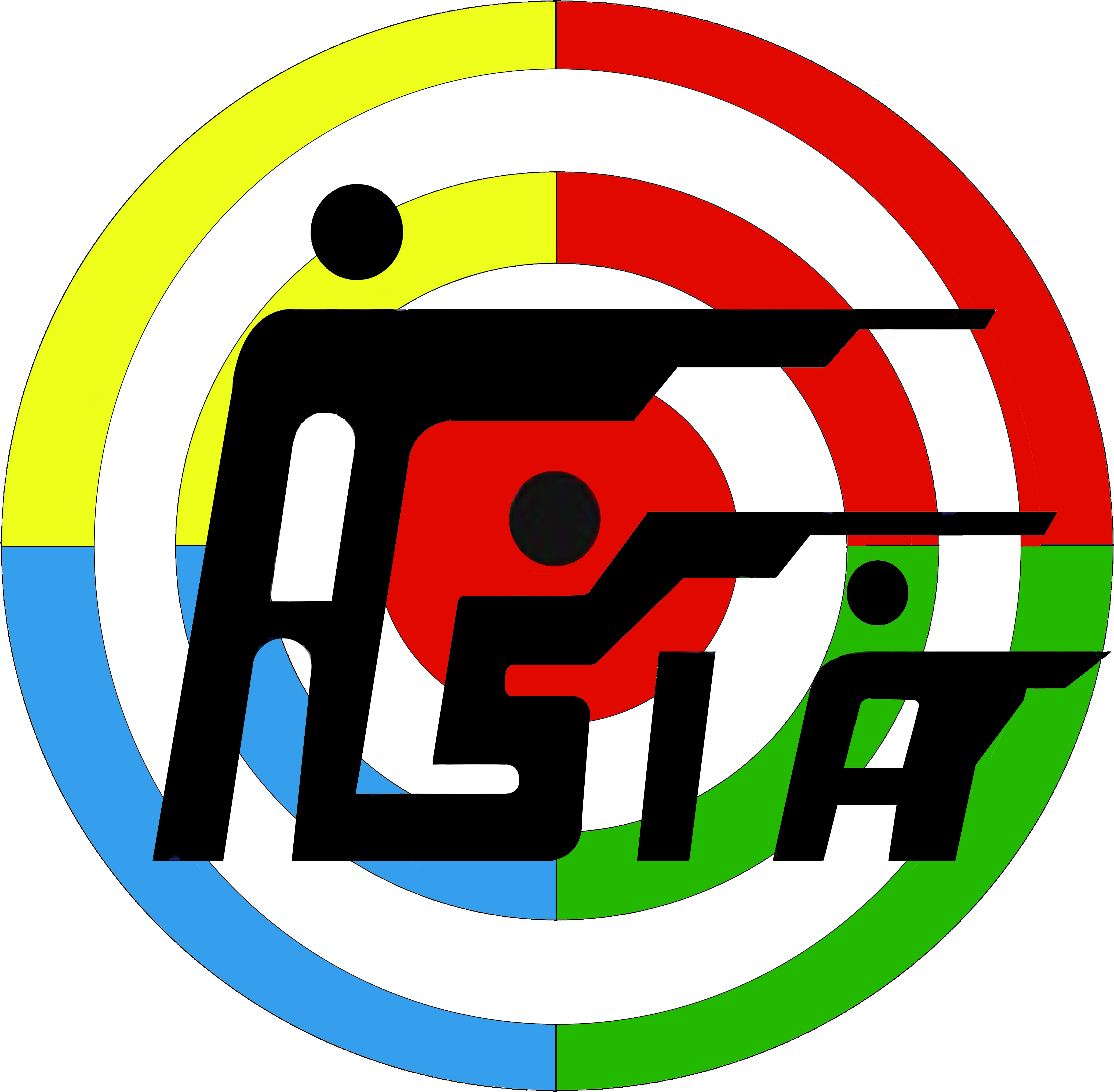 HEADQUARTERS18th ASIAN GAMES – JAKARTA – PALEMBANG (INDONESIA)18th August – 02nd September, 2018APPLICATION FORM - FOR THE NOMINATION AS JURY MEMBERJury Member: 												Family Name						First Name					Date of Birth						Contact Details:Address:												Phone:				Fax:				Email					Rifle/Pistol/R.T Jury Category:(Please Indicate)				Jury of Appeal												Rifle Jury												Pistol Jury												Classification Jury (RTS)										Running Target Jury											Equipment Control Jury					Shotgun Jury Category:(Please Indicate)				Jury of Appeal												Jury													Referee							Event Applied for 		Languages Known:-English: Speak [   ]  Read [   ] Write [   ] & Others								Applicants should have officiated at least one (1) International Competition with at least five (5) participating nations in the last two (2) years:- (please list below competitions/championships where you have officiated). 											Rifle/Pistol/R.T. Jury must have ISSF ETC (Electronic Target Control) LicenseHolding ISSF Judges License Category 1. 2 . 3. 4. 5. 6. 7.		Valid Until			(Note: You are requested to attach copy of valid ISSF license (both sides), Photo & Passport)Date:	    /           /		Signature of Applicant:						Approved by Federation:						 Please fill out this form clearly, either typed or CAPITAL printing. Deadline for receiving the nominations is	 15-August 2017 Please send this form to: asc@asia-shooting.org Fax: +965 24676303Name of the Shooting Federation:-